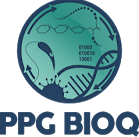 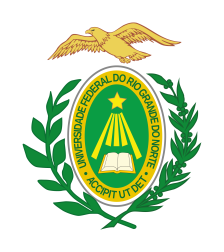 Universidade Federal do Rio Grande do NorteCentro de BiociênciasDepartamento de BioquímicaPrograma de Pós-Graduação em BioquímicaObs. O preenchimento de todos os campos é obrigatório. Sujeito à devolução no caso de ausência de algum dos dados.*Necessárias as informações nas duas línguas.QUALIFICAÇÃO DE DISSERTAÇÃO OU TESEORIENTAÇÕES E FORMULÁRIO DE CADASTRO DE BANCAQUALIFICAÇÃO – MESTRADOQUALIFICAÇÃO – MESTRADOORIENTAÇÕES GERAIS- O estudante de mestrado deverá qualificar no prazo máximo de 20 (VINTE) meses após a data da matrícula inicial.- A comissão examinadora para o mestrado e para o doutorado será composta por 3 (três) professores, todos com o título de doutor, sendo pelo menos 1 (um) interno ao programa e pelo menos 1 (um) externo ao programa. O orientador não fará parte da comissão examinadora. - A qualificação será inserida no SIGAA mediante o envio do formulário Cadastro de Banca de Qualificação de Dissertação/tese, conforme modelo fornecido, por via eletrônica (ppgbioquimica@gmail.com.br). Ademais, para solicitação do exame de qualificação do mestrado, o estudante deverá apresentar: I - a versão preliminar da dissertação, conforme modelo recomendado pelo PPGBIOQ; II - o certificado de proficiência em língua estrangeira nos termos do Art. 41 do regimento.ORIENTAÇÕES GERAISNo caso de reprovação no exame de qualificação o estudante de mestrado poderá agendar novo exame no prazo máximo de 120 (cento e vinte) dias após a data do primeiro exame. Caso esse prazo não seja cumprido o aluno será desligado. ORIENTAÇÕES GERAISNo caso de reprovação no segundo exame de qualificação o estudante será desligado do curso. Casos excepcionais serão definidos pelo colegiado do programa. ORIENTAÇÕES GERAISO cumprimento de todas as etapas será um dos pré-requisitos para a defesa.ORIENTAÇÕES GERAISO cumprimento do calendário proposto servirá de subsídio para a comissão de bolsas do Programa avaliar a renovação das bolsas.ORIENTAÇÕES GERAISA não submissão do aluno ao exame de qualificação até o 20º mês, contado a partir da data de matrícula, implica no desligamento do aluno. ORIENTAÇÕES GERAISHá que se verificar a preferência da banca com respeito ao envio do boneco, se impresso ou em formato digital. O Programa opta pela redução de papel e enviará o arquivo digital da dissertação/tese. No caso da preferência pelo envio do formato impresso, o discente deverá encaminhar a dissertação/tese aos membros da banca com, no mínimo, 15 a 20 dias antes da data da qualificação.QUALIFICAÇÃO – DOUTORADOQUALIFICAÇÃO – DOUTORADOORIENTAÇÕES GERAISO estudante de doutorado deverá qualificar no prazo máximo de 36 (TRINTA E SEIS) meses após a data da matrícula inicial. - A comissão examinadora para o mestrado e para o doutorado será composta por 3 (três) professores, todos com o título de doutor, sendo pelo menos 1 (um) interno ao programa e pelo menos 1 (um) externo ao programa. O orientador não fará parte da comissão examinadora. - A qualificação será inserida no SIGAA mediante o envio do formulário Cadastro de Banca de Qualificação de Dissertação/tese, conforme modelo fornecido, por via eletrônica (ppgbioquimica@gmail.com.br). Ademais, para solicitação do exame de qualificação do doutorado, o estudante deverá apresentar:I - a versão preliminar da tese, conforme modelo recomendado pelo PPGBIOQ; Anexo da Resolução n o 018/2019-CONSEPE, de 19 de fevereiro de 2019;II - um manuscrito científico, como autor principal, já submetido ou publicado em revista indexada qualis B1 ou superior, de acordo com o critério estabelecido pelo comitê em que o PPGBIOQ se insere; III - os comprovantes de proficiência em inglês e em um segundo idioma, nos termos do art. 41 do regimento. A não apresentação dos documentos descritos no prazo definido para solicitação do exame de qualificação implicará no desligamento do aluno. - A comissão examinadora para o mestrado e para o doutorado será composta por 3 (três) professores, todos com o título de doutor, sendo pelo menos 1 (um) interno ao programa e pelo menos 1 (um) externo ao programa. O orientador não fará parte da comissão examinadora. A qualificação será arguitiva e corretiva. Após a arguição, o aluno terá como obrigação apresentar a nova versão de sua dissertação e ou tese considerando as sugestões da comissão examinadora. Ressalva-se ao orientador acatar ou não as sugestões propostas pela comissão examinadora.- Caso necessário, o resultado final da qualificação poderá ser emitido pela comissão examinadora apenas após a avaliação da nova versão da dissertação ou tese. Esse resultado deverá ser emitido no prazo máximo de 30 (trinta) dias após a data do exame de qualificação ORIENTAÇÕES GERAISNo caso de reprovação no exame de qualificação, o estudante de doutorado deverá submeter-se a novo exame, no prazo máximo de 12 (doze) meses após a data do primeiro exame. Caso esse prazo não seja cumprido o aluno será desligado. ORIENTAÇÕES GERAISO estudante de doutorado que não for aprovado no segundo exame de qualificação, será desligado do curso. Casos excepcionais serão definidos pelo colegiado do programa. ORIENTAÇÕES GERAISO cumprimento de todas as etapas será um dos pré-requisitos para a defesa.ORIENTAÇÕES GERAISO cumprimento do calendário proposto servirá de subsídio para a comissão de bolsas do Programa avaliar a renovação das bolsas.ORIENTAÇÕES GERAISQualquer um desses prazos pode ser antecipado conforme solicitação do orientador.CADASTRO DE BANCA DE QUALIFICAÇÃOOrientador:Telefone do orientador:CoorientadorTelefone do coorientador:Email do coorientador:Orientando:E-mail do aluno:Telefone do aluno:Data prevista:Hora prevista:Local:BANCA EXAMINADORABANCA EXAMINADORABANCA EXAMINADORAPresidente/Membro InternoNome:Presidente/Membro InternoTelefone:Membro Interno ou Externo ao ProgramaNome:Membro Interno ou Externo ao ProgramaTelefone:Membro Interno ou Externo ao ProgramaE-mail:Membro Interno ou Externo ao ProgramaInstituição/Departamento:Membro Externo ao ProgramaNome:Membro Externo ao ProgramaTelefone:Membro Externo ao ProgramaE-mail:Membro Externo ao ProgramaInstituição/Departamento:DADOS DO MANUSCRITODADOS DO MANUSCRITODADOS DO MANUSCRITOTítulo:Número de Páginas:Palavras Chaves:Resumo do Manuscrito:Título do Periódico: Fator de impacto:DADOS DA DISSERTAÇÃO/TESE EM PORTUGUÊS*DADOS DA DISSERTAÇÃO/TESE EM PORTUGUÊS*DADOS DA DISSERTAÇÃO/TESE EM PORTUGUÊS*Título:Número de Páginas:Palavras Chaves:Resumo:DADOS DA DISSERTAÇÃO/TESE EM INGLES*DADOS DA DISSERTAÇÃO/TESE EM INGLES*DADOS DA DISSERTAÇÃO/TESE EM INGLES*Título (title):Palavras Chaves (keywords):Resumo (abstract):